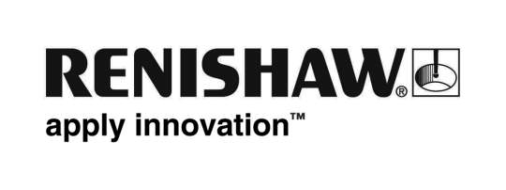 Neue SupaTouch-Technologie beschleunigt Messzyklen ohne GenauigkeitsverlustEs ist keine triviale Aufgabe, die Messzykluszeit an einer Werkzeugmaschine zu verkürzen. Wird einfach nur der Vorschub erhöht, ist die geforderte Wiederholgenauigkeit nicht mehr gegeben. Mit der langjährige Erfahrung in der Messtechnik und einer intelligenten Optimierung ist es nun Renishaw gelungen, die Messzykluszeit signifikant zu verkürzen, ohne dabei die Genauigkeit des zu bearbeitenden Werkstücks zu verlieren. SupaTouch ist eine eingebettete Optimierungsroutine innerhalb der Makrosoftware Inspection Plus von Renishaw nach Industriestandard. Sie ermöglicht eine intelligente Messzyklusoptimierung an der Maschine und verkürzt die Zykluszeiten auf CNC-Werkzeugmaschinen um bis zu 60%.In diesem Jahr wird Renishaw auf der IMTS, USA; der AMB, Deutschland und der JIMTOF, Japan, eine neue Version der Inspection Plus Software mit aktualisierter SupaTouch-Technologie vorstellen. Die Optimierungsroutine verfügt nun über verbesserte Bedienerfunktionen, die Anwendern die volle Kontrolle über die Messvorschübe verleiht.Automatische Optimierung von MesszyklenDie SupaTouch-Technologie erkennt automatisch die schnellstmöglichen Vorschübe, die eine Werkzeugmaschine bei gleichzeitiger Wahrung der Wiederholgenauigkeit beim Messen erzielen kann. Ein intelligenter Entscheidungsprozess sorgt dafür, dass für jede Messroutine automatisch die schnellstmögliche Messstrategie (entweder mit Einfach- oder Zweifachantastung) angewendet wird.Dieser intelligente Entscheidungsprozess wird auch während der Werkstückmessung fortgeführt. Der Messtaster kann während einer Maschinenbeschleunigung oder -verzögerung ausgelenkt werden. Dies kann aufgrund von Lageänderungen eines Werkstücks ausgelöst werden und machen Messergebnisse ungenau. Nachdem die SupaTouch-Technologie diese Ungenauigkeit festgestellt hat, gibt sie dem Messtaster automatisch den Befehl, die Oberfläche in einer Geschwindigkeit zu messen, die geeigneter ist, die Genauigkeit beizubehalten, ohne dass die Werkzeugmaschine einen Alarm ausgibt.Verkürzt die Zykluszeit bei maximaler ProduktivitätDank der SupaTouch-Technologie gehört die manuelle Optimierung von Positioniervorschüben, Messvorschüben und -strategien auf der Maschine der Vergangenheit an. Im Vergleich zu herkömmlichen Softwarezyklen bietet die Software eine erhebliche Zykluszeitverkürzung um bis zu 60% auf CNC-Werkzeugmaschinen.Die SupaTouch-Technologie erweitert die zahlreichen Vorteile der bewährten Renishaw Software Inspection Plus. Dank dieser Software können Anwender die Zykluszeiten und Messergebnisse auf der Maschine erheblich verbessern und die Produktivität und Wirtschaftlichkeit ihrer Werkzeugmaschinen maximieren.Weitere Informationen erhalten Sie unter www.renishaw.de/supatouch oder besuchen Sie uns auf der: IMTS in Chicago, USA (10. bis 15. September, East Hall Stand 135509); AMB in Stuttgart, Deutschland (18. bis 22. September, Halle 7 Stand 7A11); JIMTOF in Tokyo, Japan (1. bis 6. November, East Hall 7 Stand E7139).-Ende-